7 Minute Briefing Action Plan 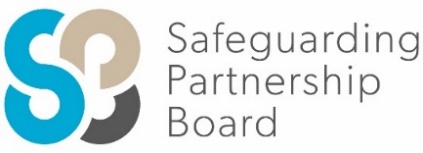 Use this discussion to help plan development/service improvementAction Plan: What actions have been agreed following group discussion?Please ensure you keep a copy of this discussion and plan for your recordsOrganisation:Organisation:Service:Lead:Contact Details:Contact Details:What learning or recommendations are relevant to your team, please give details:What learning or recommendations are relevant to your team, please give details:123What needs to happen?Who will do it?By when?How will you know when this has been done?How will you know if it has worked?